Valentin General Store ManagerPERSONAL SUMMARYAn ambitious, creative and highly motivated individual, who has a passion for the retail industry and an uncompromising commitment to quality and outstanding customer service. Having a proven track record of maximising retail sales by providing an enjoyable shopping experience for customers, and a comprehensive management, planning and support service to all retail staff. Able to create a unique experience for customers by giving them easy access and guidance to all store department from beginning to end.I am currently looking for a managerial position and a career advancement opportunity with a company that will not only challenge me professionally but will also allow me to develop my knowledge and potential still further.GENERAL STORE MANAGER April 2014 – May 2016Responsible for managing the day-to-day operation of the store, as well as setting customer service standards, and launching initiatives to hit sales targets. As well as developing and motivating a team of 200 employees, whilst ensuring everyone adheres to company policies and procedures.• Driving operational, visual and customer service standards in store.
• Monitoring and reviewing store performance on a regular daily, weekly and monthly basis.• Implementing store compliance and health and safety procedures.
• Maximising sales through effective merchandising and marketing.
• Deciding on store layouts.• Recognising and rewarding good staff performance.• Monitoring product availability levels throughout the day and replenish stocks to ensure 100% availability.• Developing business links within the local community.• Working with the visual team to manage displays within the store.
• Recruiting the right people with the right behaviours in to the right jobs and ensuring they are given access to the right training. 
• Actively monitoring competitor activity.• Managing the store profit & loss account within budget.• Getting feedback and capturing data from customers.Metro Cash & Carry - Bucharest, RomaniaGENERAL STORE MANAGER Nov 2009 – April 2014
Urban SA - Bucharest, RomaniaCOMMERCIAL MANAGER April 2006 – August 2009
VP Market NDX - Bucharest, RomaniaREGIONAL MANAGER July 2004 – March 2006Metro Cash & Carry - Bucharest, RomaniaGENERAL STORE MANAGER June 2000 – June 2004KEY COMPETENCIES AND SKILLSRetail• Quickly responding to customer complaints, requests and comments.• Brand Integrity and market awareness.• Developing customer service procedures, policies & standards.
• Driving operational, visual and customer service standards in store.
• Commercial & Business awareness.• Abe to come up with new ideas.• Comprehensive knowledge of all relevant health and safety issues.
• Ability to organize & priorities workload within a retail setting.
• Always putting the customer first.• Leadership.• Team development.Managerial• Analyzing and researching trends within the retail sector.
• Personally ambitious and achievement focused.• Putting customers at the heart of all decisions.• Managing stressful situations.• Able to tactfully deal with difficult customers.• Enforcing strict rules and regulations in the workplace.• Clearly communicating corporate information to staff.• Strong organizational capabilities.• Selecting, building relationships with and managing suppliers.
• Implementing pricing strategies.Personal• Possessing a professional, focused and understanding attitude towards customers.• Committed to continuing education and training.• Ability to respond quickly to emergencies.• Strong influencing and communication skills.• Ability to pick up new skills and knowledge quickly.• Having a flexible attitude and positive approach.• Ability to concentrate for long periods.• Responsible attitude & willing to undertake additional professional responsibilities at local, regional or national levels.• Willing to work evenings, early morning and weekends.AREAS OF EXPERTISE
Business Development, Customer Satisfaction, Administration Report Writing,Visual Merchandising, People Management, Retail Marketing, Improving inefficiencies, Operations Management, Retail Logistics, Negotiation, Inventory ManagementPERSONAL SKILLS
Deadline Led, Time Efficient, Decision Making, An Eye for Detail, Excellent Communicator Tactful & Articulate, Problem Solving, Administrative Organizing, Team Player, Conflict Resolution, Professional Mannerisms, IntegrityACADEMIC QUALIFICATIONSTechnical University of Civil Engineering BucharestUniversity of Railways, Roads and Bridges - Master DegreeREFERENCES – Available on requestPROFESSIONALSIM System: Store of Learning Panda Retail Company-Jeddah/2015Focus Communication System: Store of Learning Panda Retail Company- Jeddah/2014Customer Excellence: House of Training MCC- Paris/2011
Analyzing and Managing Store Performance: House of Training MCC- Paris/2011
Appealing Store: House of Training MCC- Paris/2010
Quality Management Expert: TUV Rheiland/2006Mentoring: AIMS/2004Leadership: AIMS/2003LANGUAGESRomanian- nativeEnglish- proficiency
Italian- proficiencyArabic- elementaryCAREER STATEMENT
"I feel that my greatest strengths are firstly my ability to provide effective line management to all the retail staff who I am responsible for and help them to grow noticing their real potential.
Secondly, my eye on detail in order to create an attractive store appealing throughout different steps such as: stock management, merchandising and store marketing.Thirdly, my real passion for the retail industry as a whole which allows me helping and improving the customer service in the store, offering a best shopping experience".Valentin VlasceanuPERSONAL DETAILS34G Sorescu Marin St., Tancabesti – Snagov, Ilfov – Romania, CP 077165Valentin / CV No: 1993176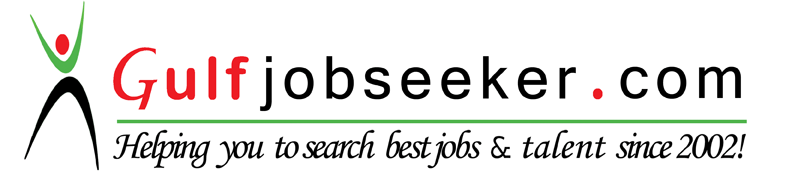 To buy the contact details of this registered candidate,send email with your company name and position available tocvcontacts@gulfjobseekers.com or call +971504753686